Supplementary Figures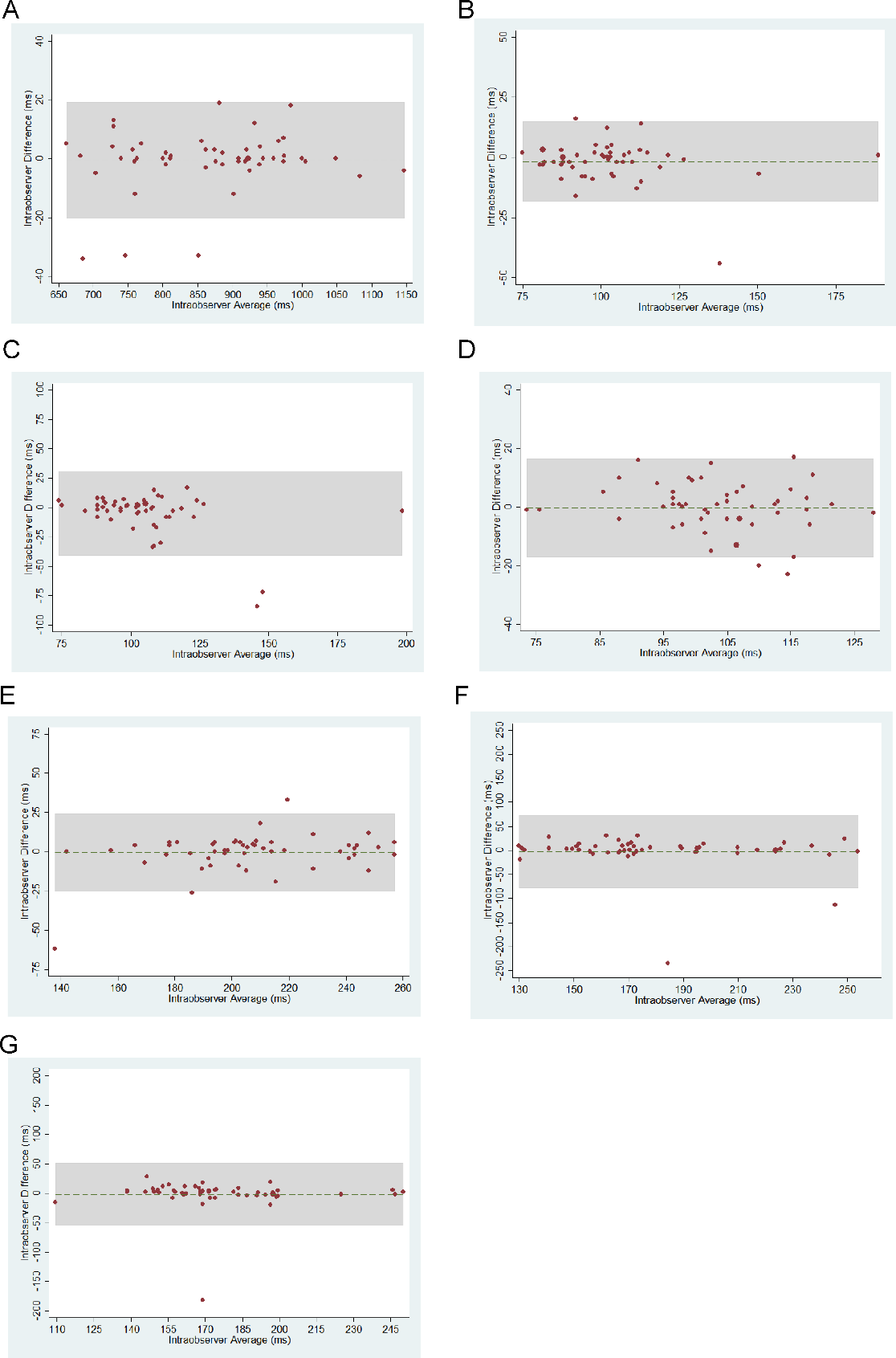 Supplementary Figure 1. Intra-observer variability for RR interval (A), QRS measured from V1 (B), V2 (C) and V3 (D), JTp measured from V1 (E), V2 (F) and V3 (G).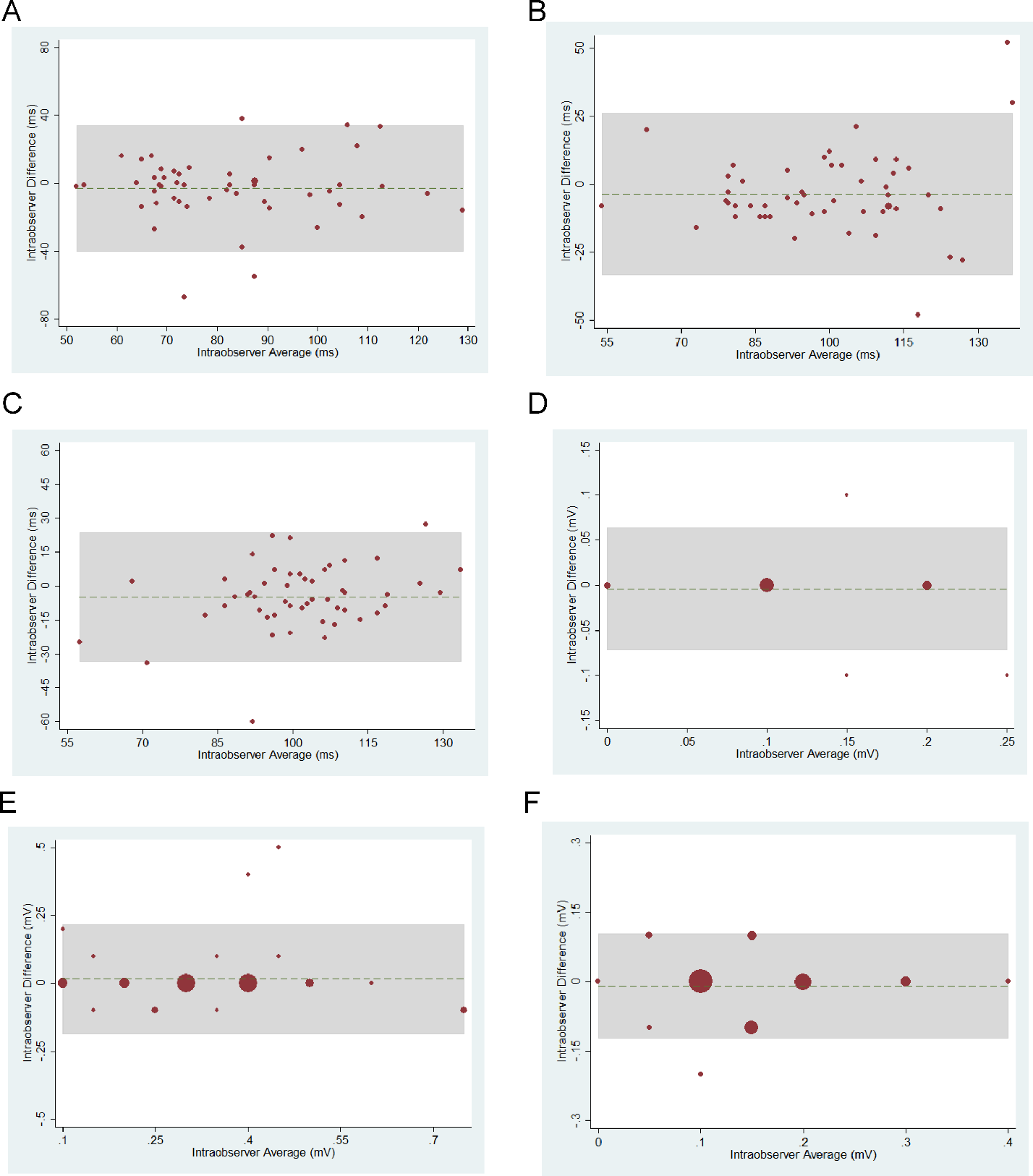 Supplementary Figure 2. Intra-observer variability for Tp-e from V1 (A), V2 (B) and V3 (C), STe measured from V1 (D), V2 (E) and V3 (F).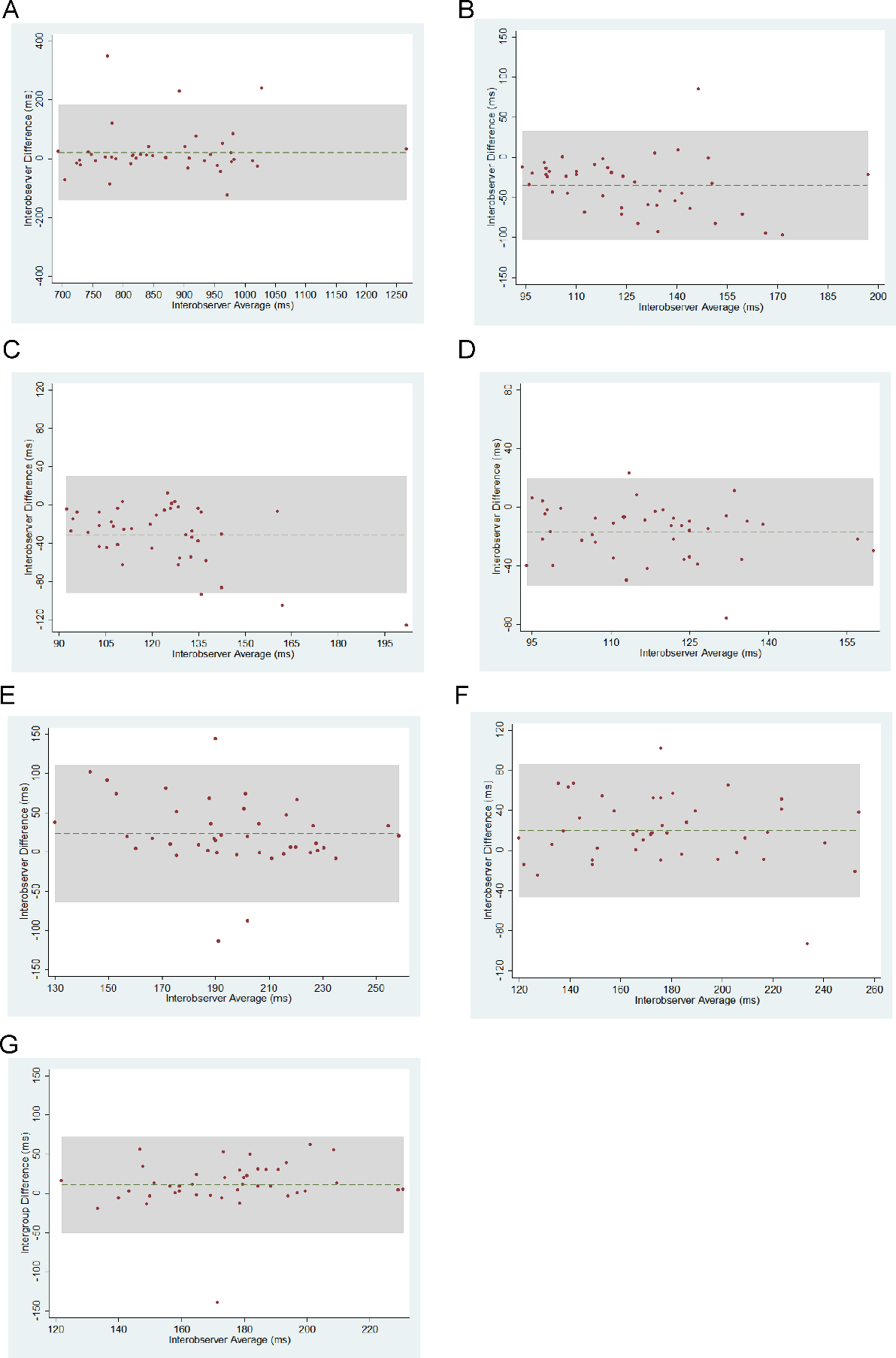 Supplementary Figure 3. Inter-observer variability for RR interval (A), QRS measured from V1 (B), V2 (C) and V3 (D), JTp measured from V1 (E), V2 (F) and V3 (G).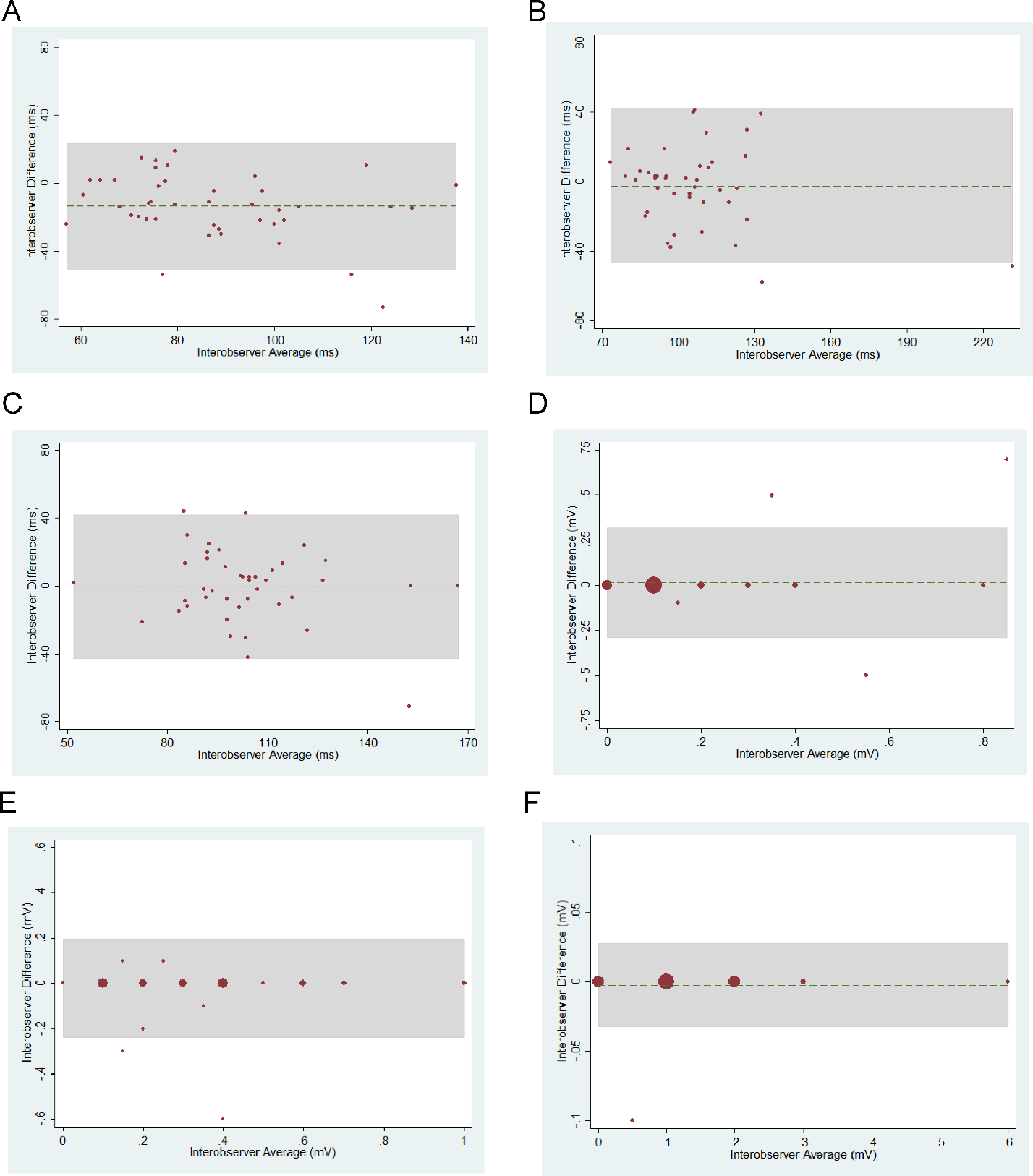 Supplementary Figure 4. Inter-observer variability for Tp-e from V1 (A), V2 (B) and V3 (C), STe measured from V1 (D), V2 (E) and V3 (F).